Year 5 & 6, Term 3 Maths Challenge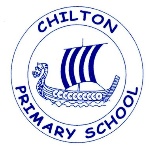 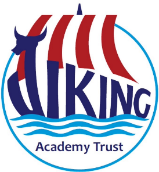 Below is the Term 3 maths challenge. If you would like to enter, solve the problem below and return any entries to Miss Lane’s Classroom (Year 5, Team Indigo) by Tuesday 5th February. Names of those who are successful in the completion of the maths challenge will be entered into a raffle for a prize where one winner will be chosen in our Chilton Heroes assembly on Friday 15th February. All entrants will receive a certificate for participating. Challenge: In the diagram there are 6 circles arranged in the shape of an equilateral triangle. You are given the numbers 1 to 6. Put a different number in each circle. How many ways are there of doing this so that the sums of the numbers on each side of the triangle are the same?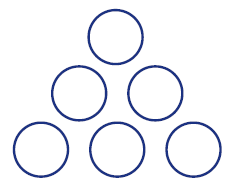 What other six numbers can be used to make equal sums for each side?